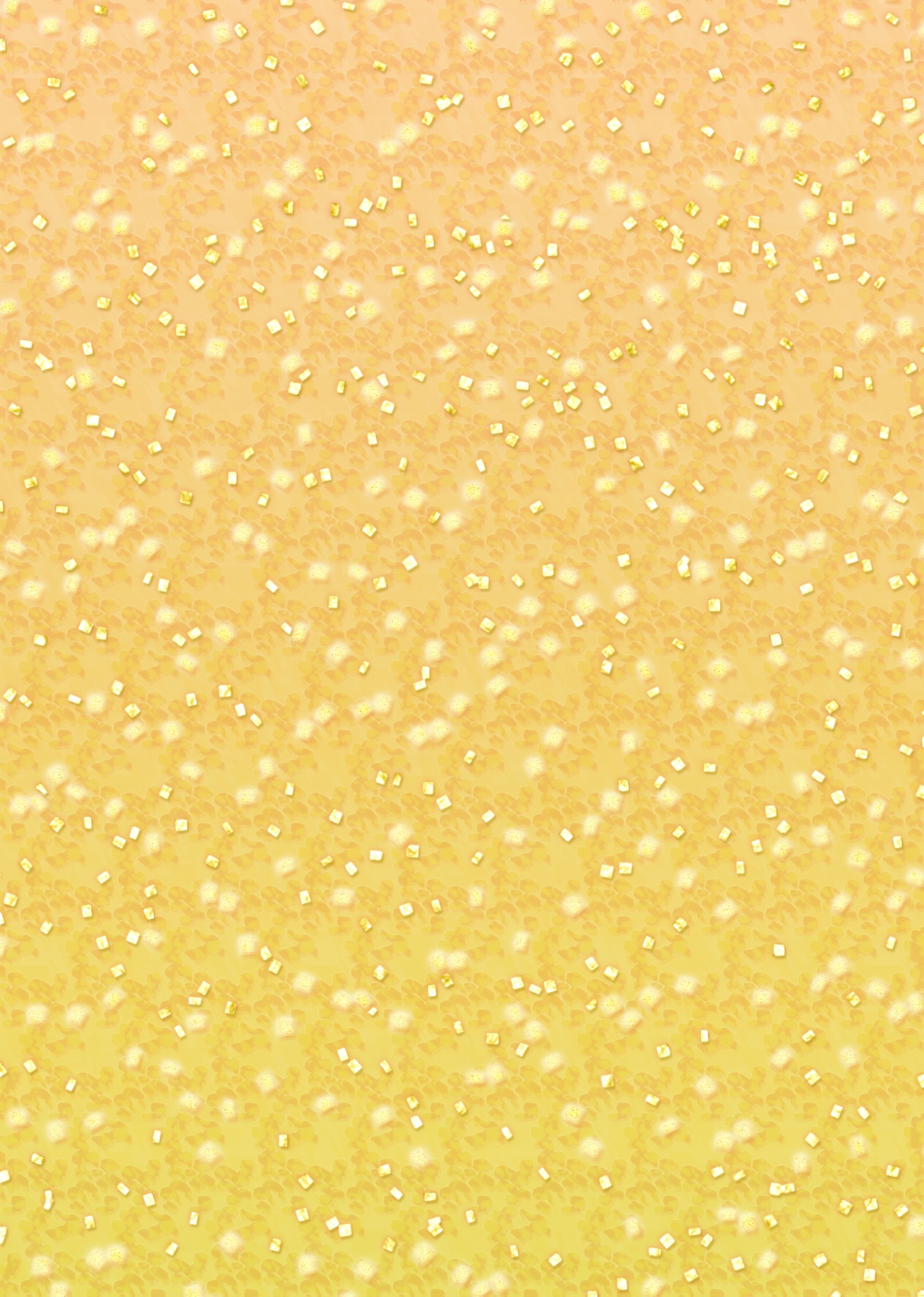 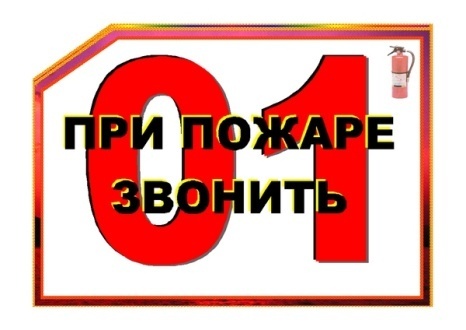 	ПОЖАРНАЯ БЕЗОПАСНОСТЬВ сентябре в средней группе прошёл тематический день по ОБЖ – «Пожарная безопасность» Педагоги группы провели такие мероприятия, как:  Непосредственная  Образовательная Деятельность «Огонь»; чтение произведений  С.Я.Маршака «Пожар», «Рассказ о неизвестном герое» сопровождая иллюстрациями, К.И. Чуковского «Путаница»;  на прогулках проиграли в игры «Огонь - Вода», и «Огонь» и развивающую  игру  «Профессии», просмотр мультфильма «Огонь». Для родителей, в информационном уголке, поместили  консультацию «Основные правила при пожаре».Целями всех мероприятий стали:Познакомить детей с огнём, пламенем и светом;Подвести к необходимости аккуратно обращаться с огнём;Довести до сознания детей как важно безопасное поведение;Познакомить с людьми и службами, которые отвечают за безопасность; Воспитывать у детей уважение к труду пожарных;Знать и соблюдать правила поведения при пожаре;Дать знания детям о том, какую пользу приносит огонь человеку;ЭКСПЕРИМЕНТАЛЬНАЯ ДЕЯТЕЛЬНОСТЬ«КАК ГОРЯТ ПРЕДМЕТЫ ИЗ РАЗНОГО МАТЕРИАЛА»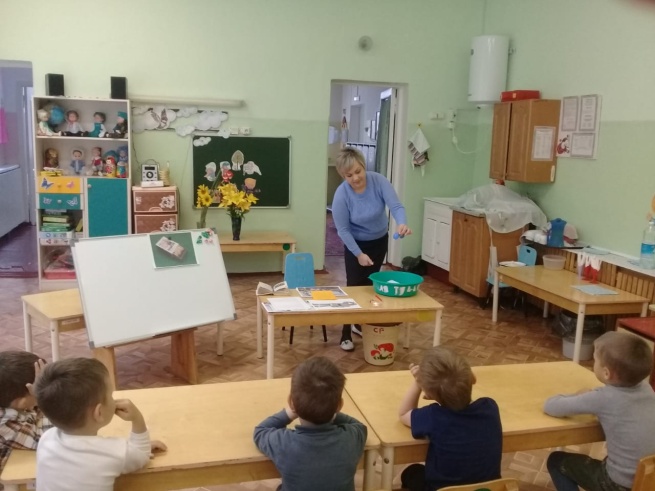 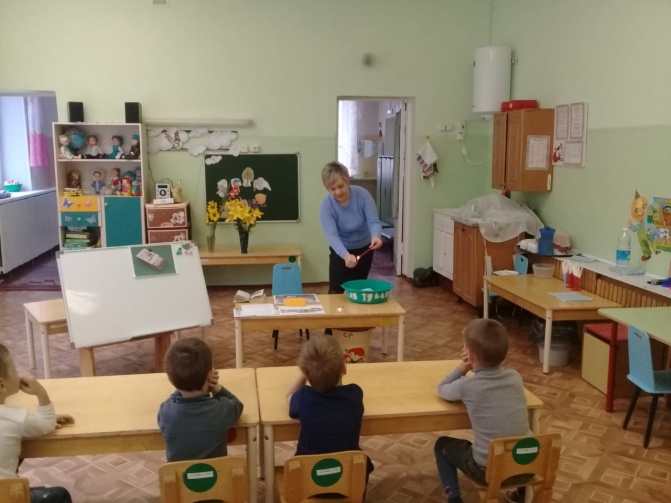 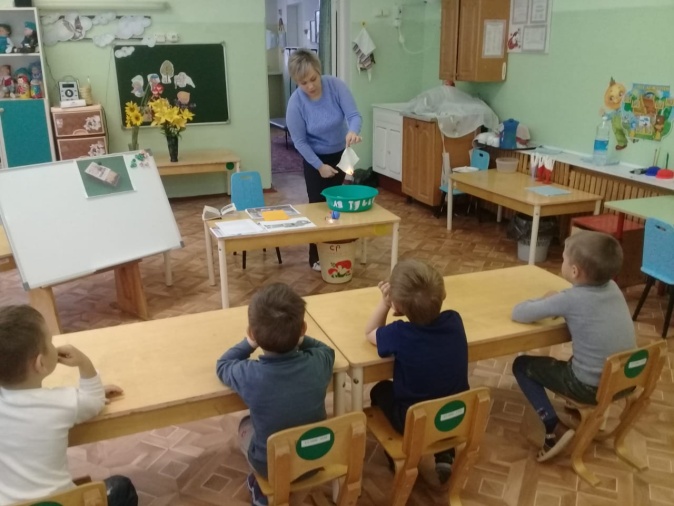 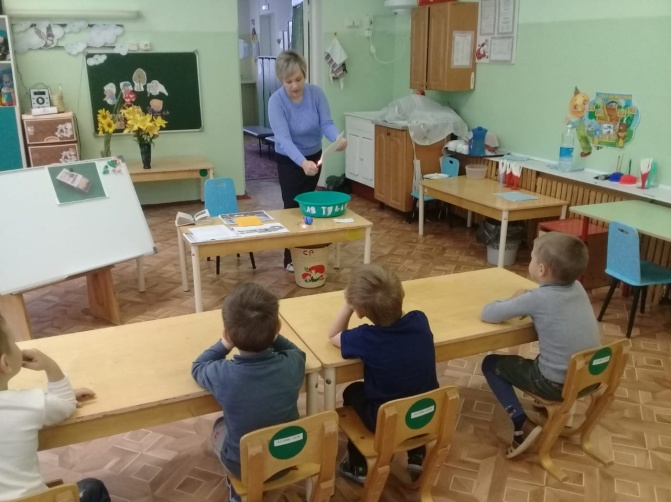 Поселились в теремок – 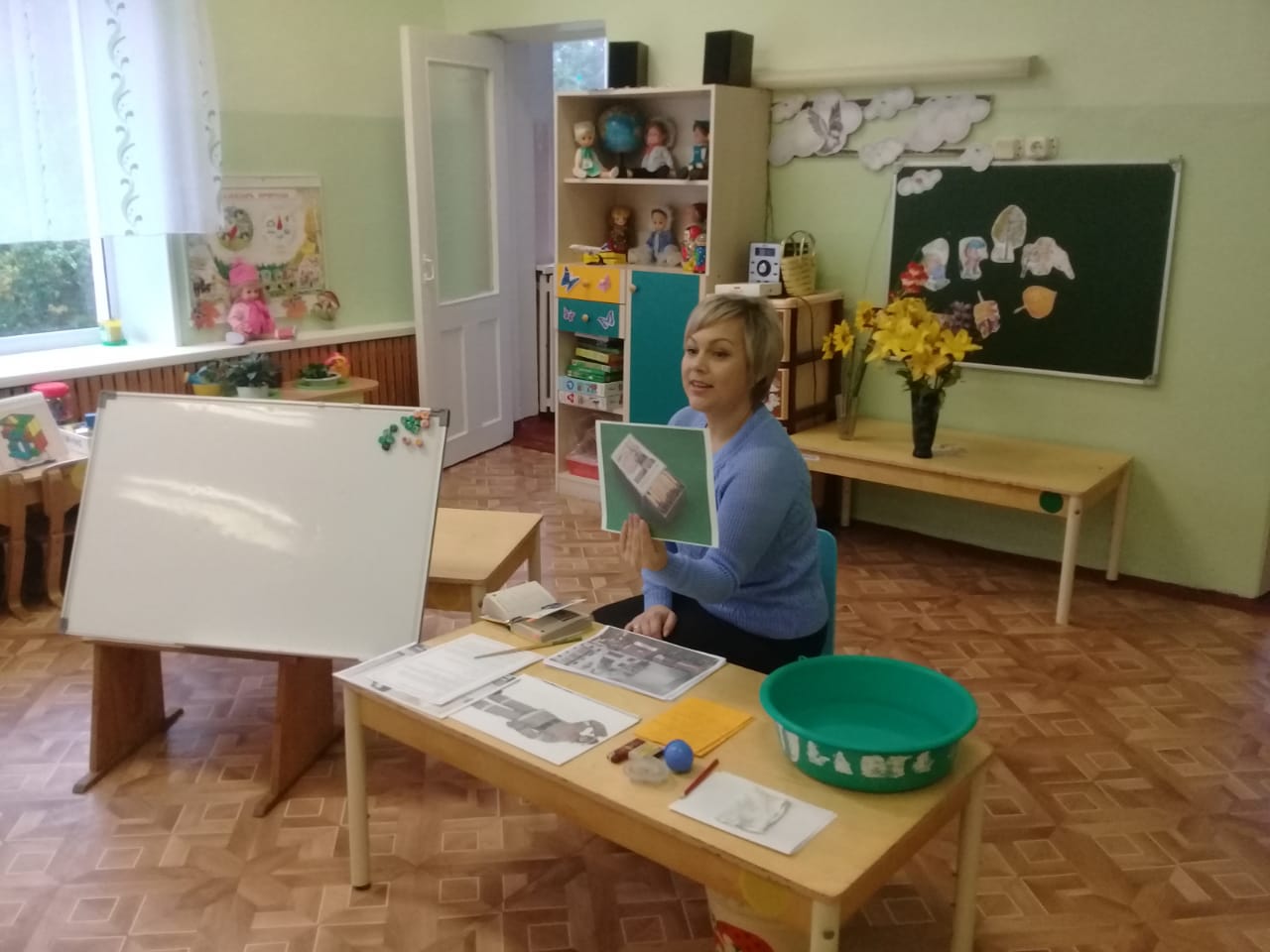 Очень тесный коробок. Опасные сестрички Тоненькие спички.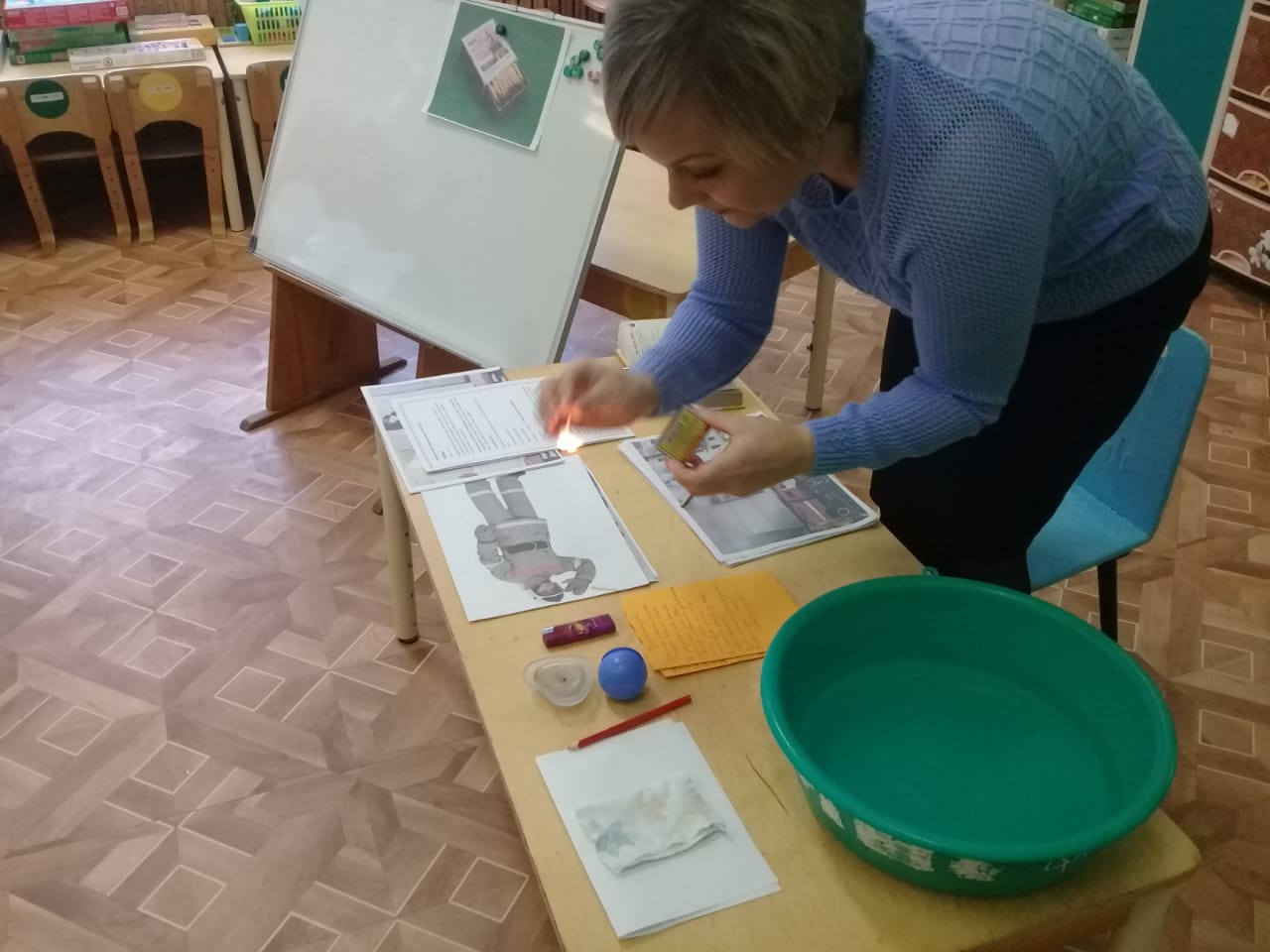 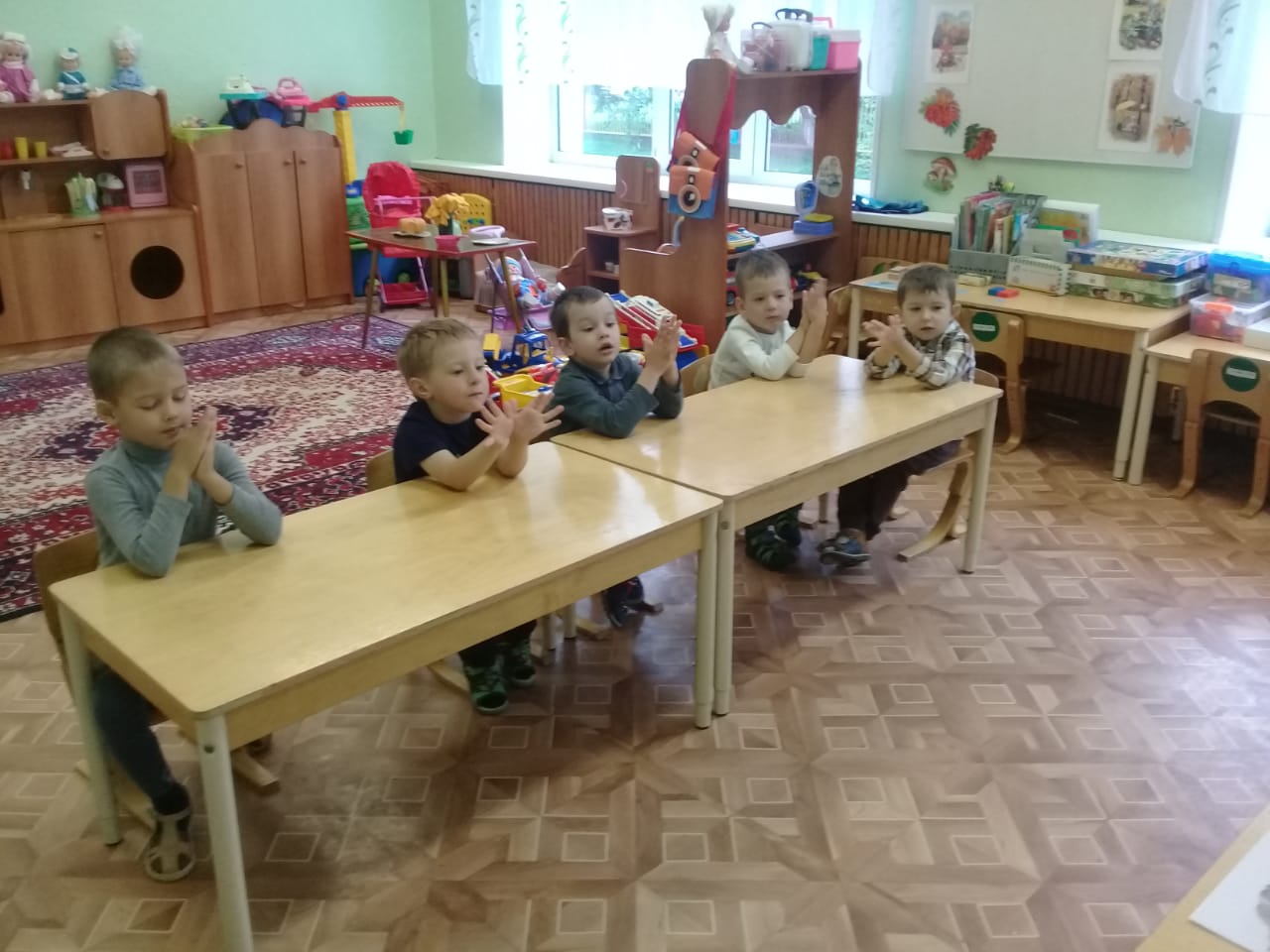 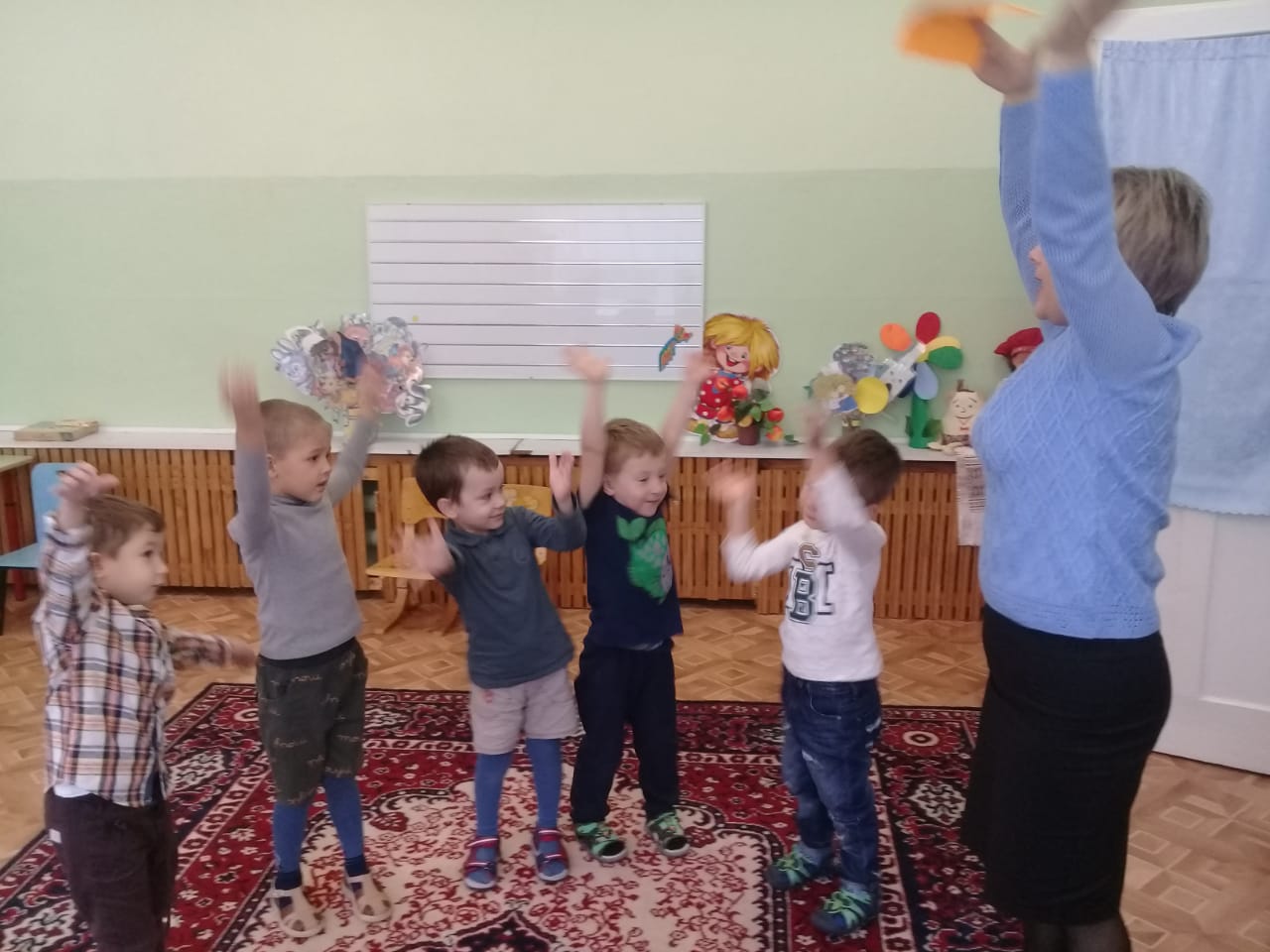 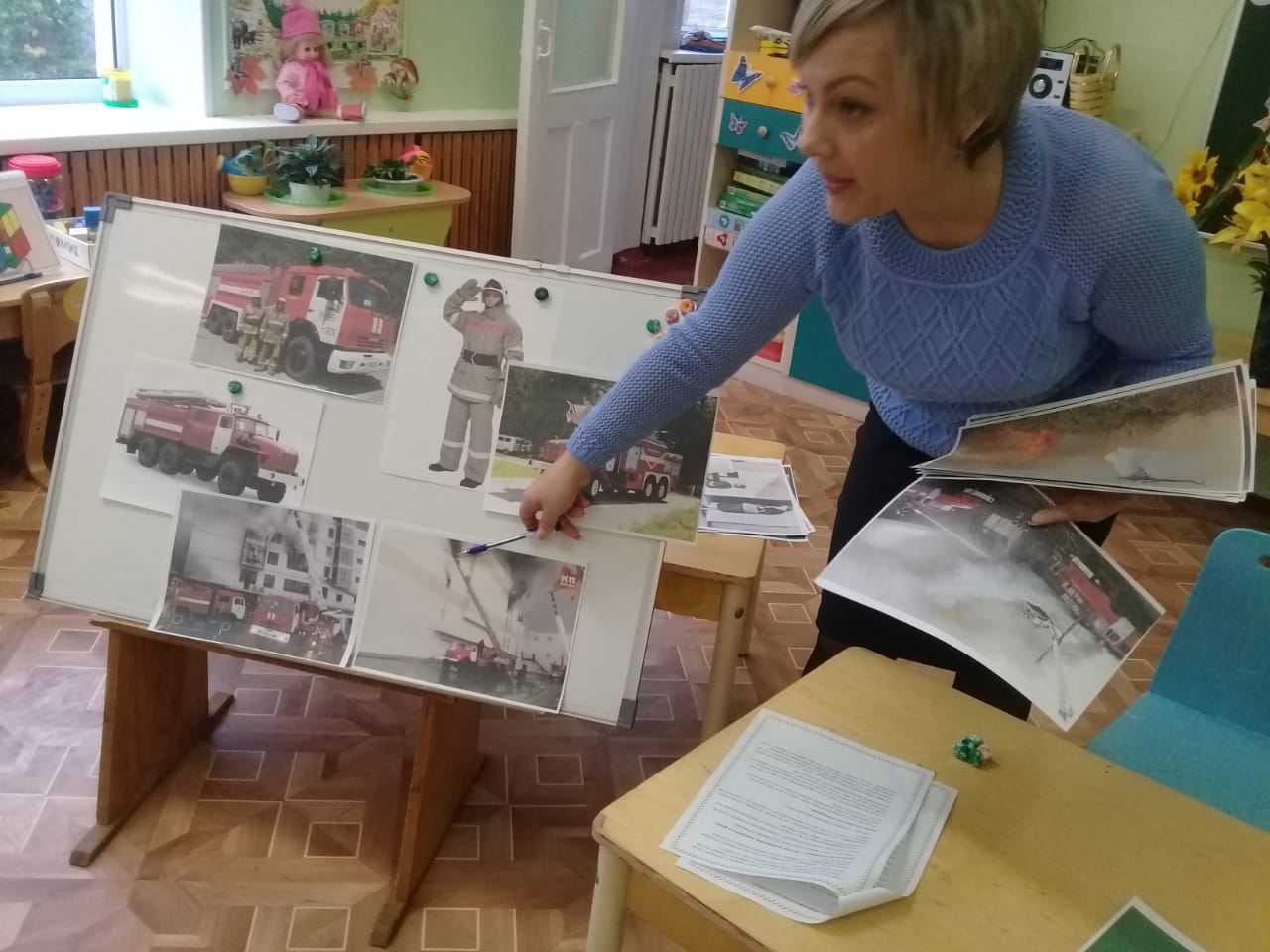 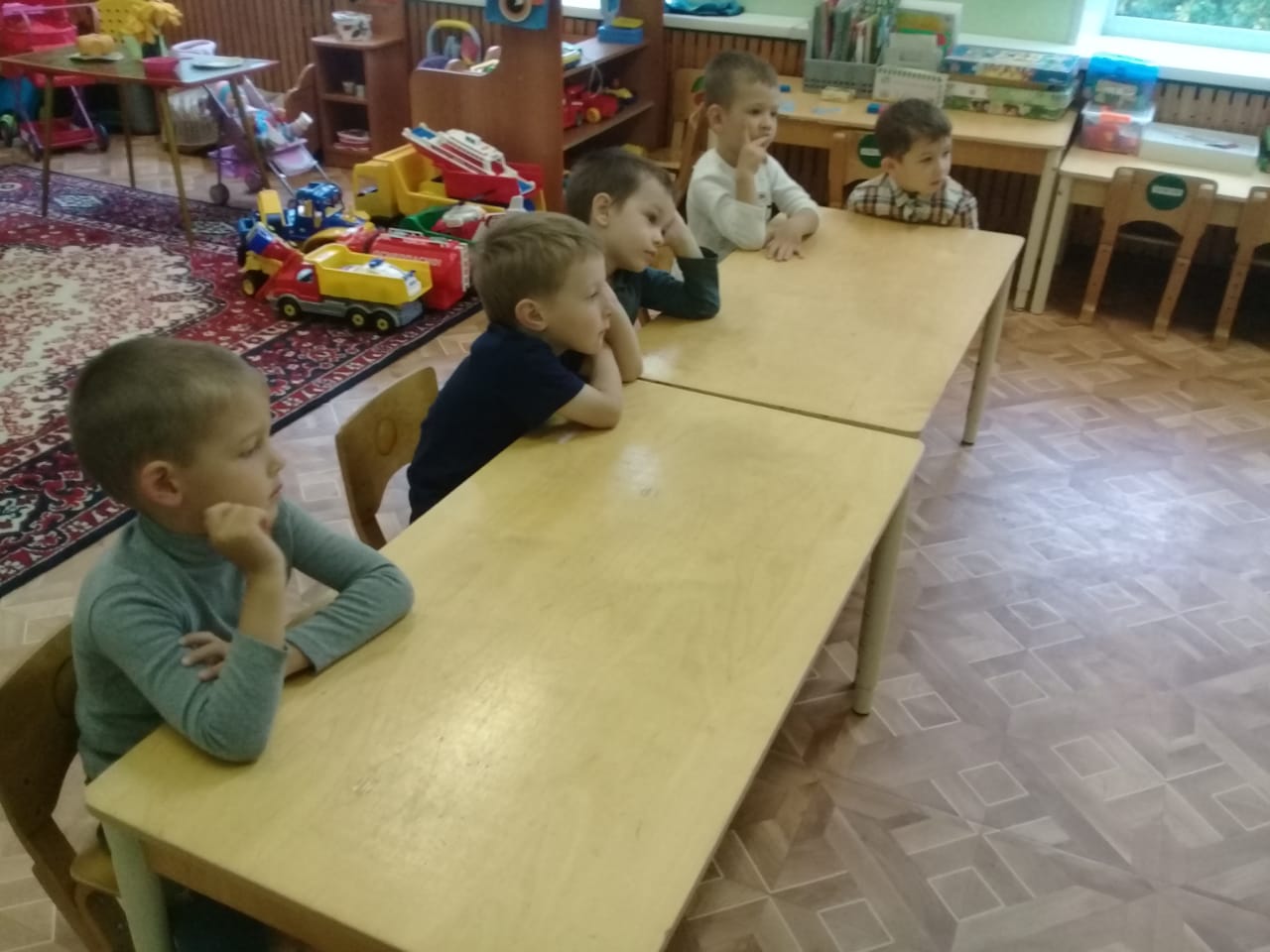 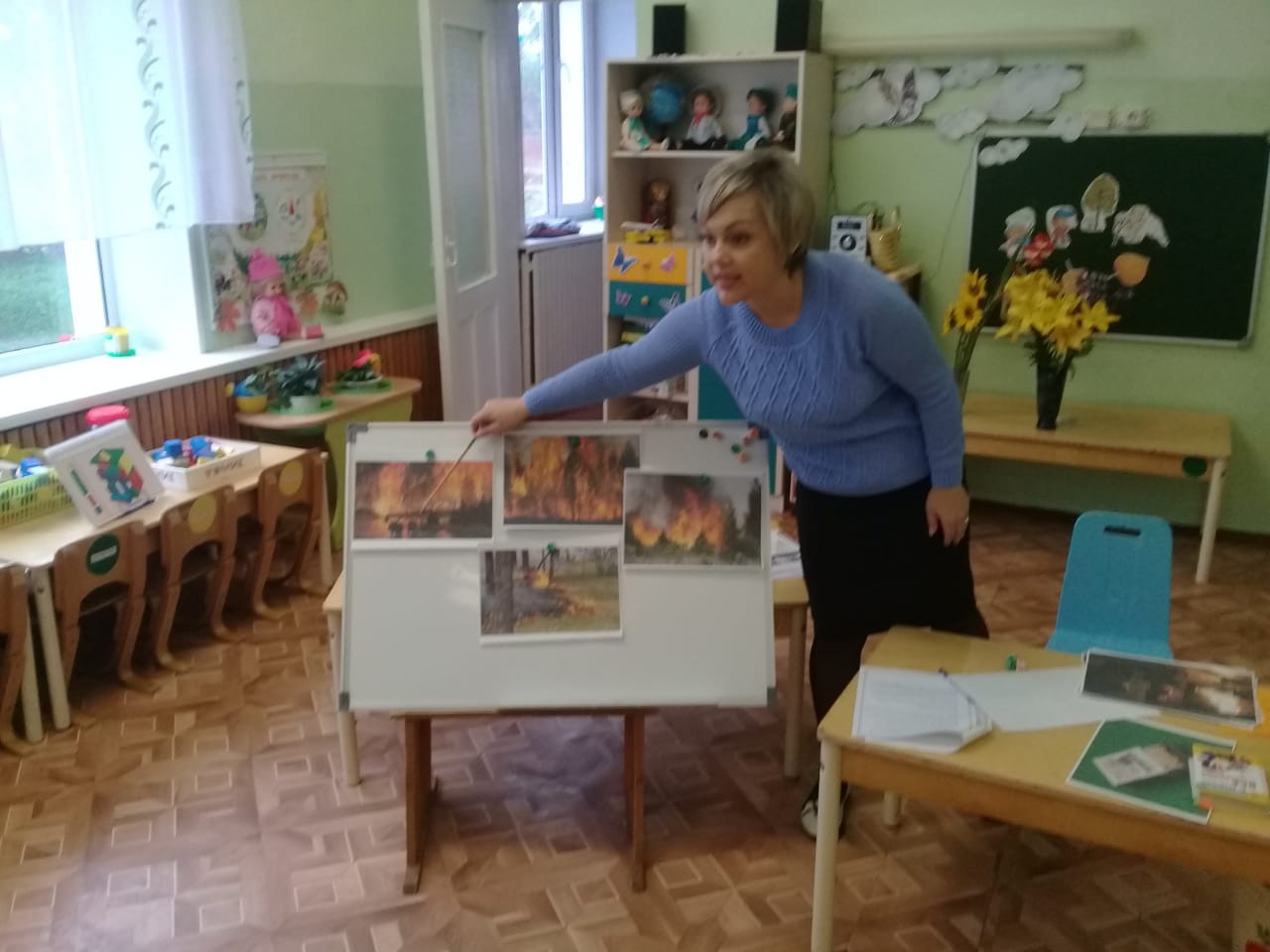 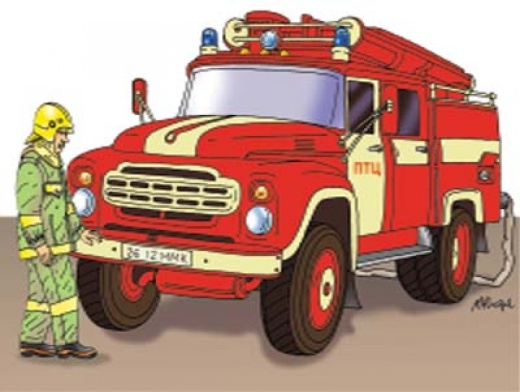 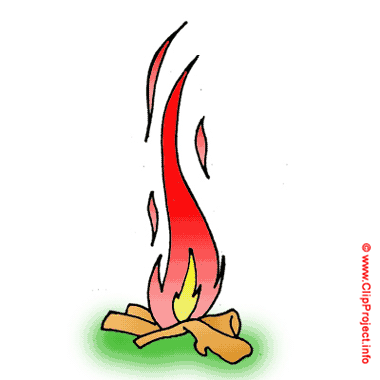 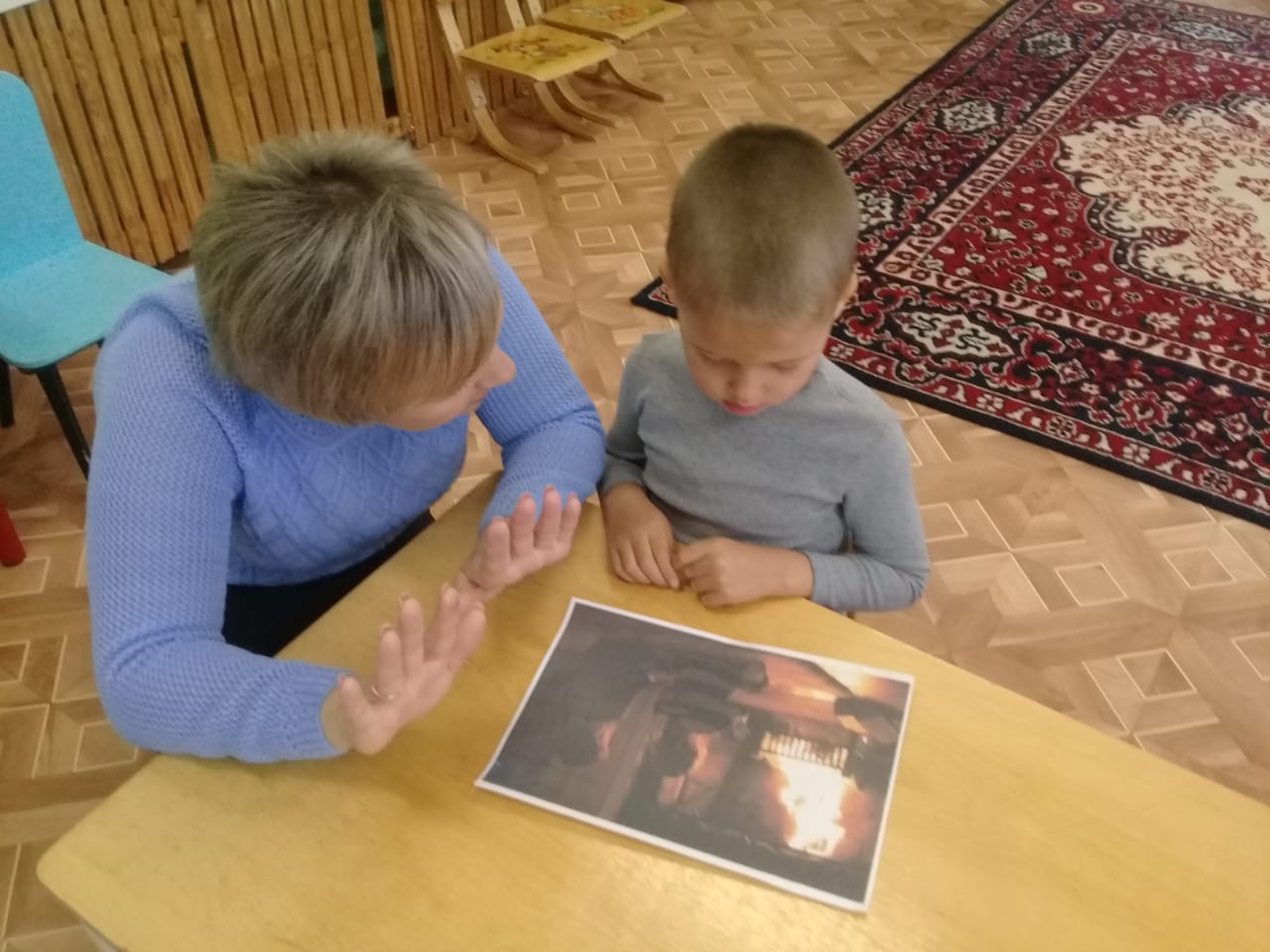 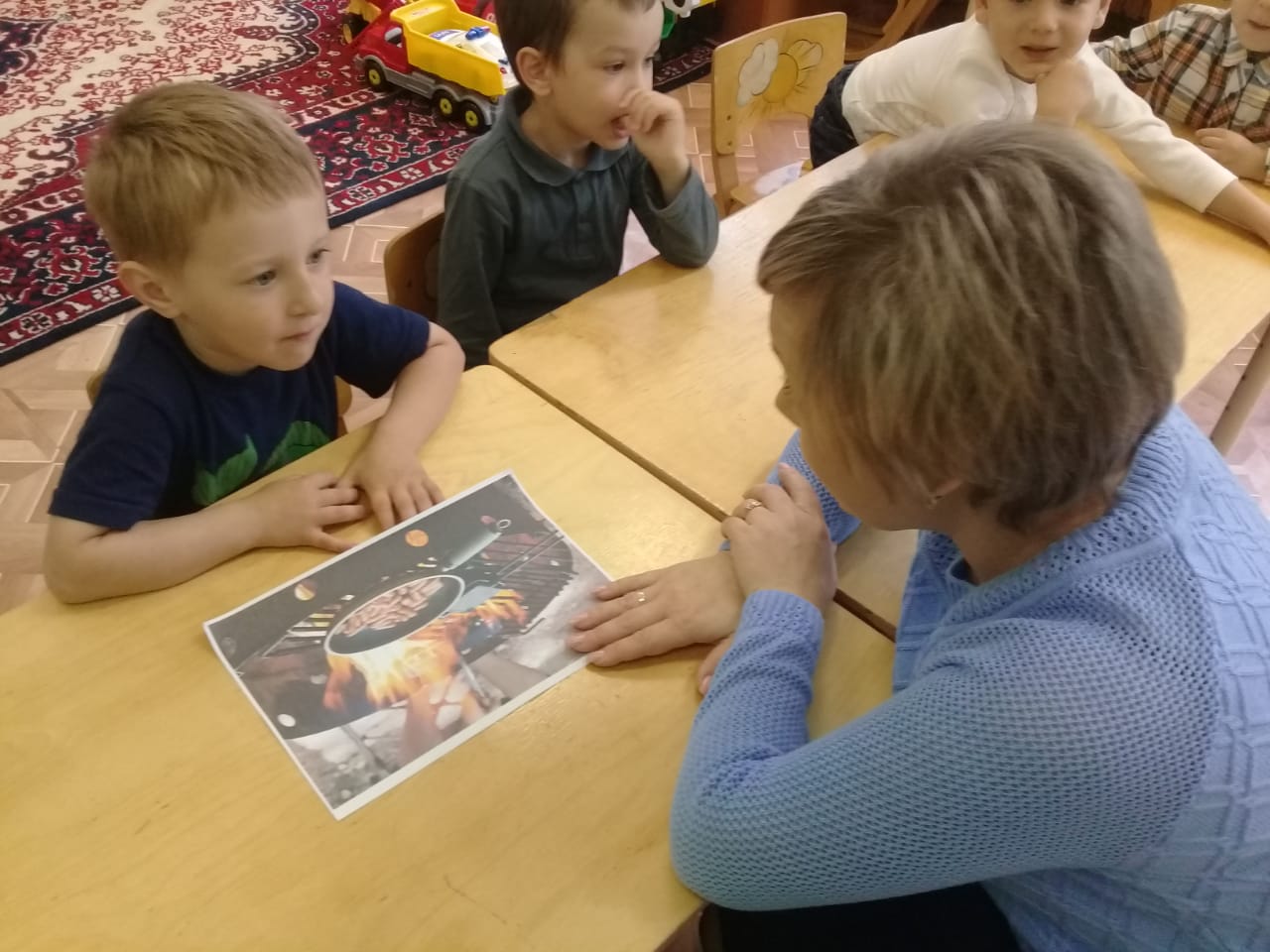 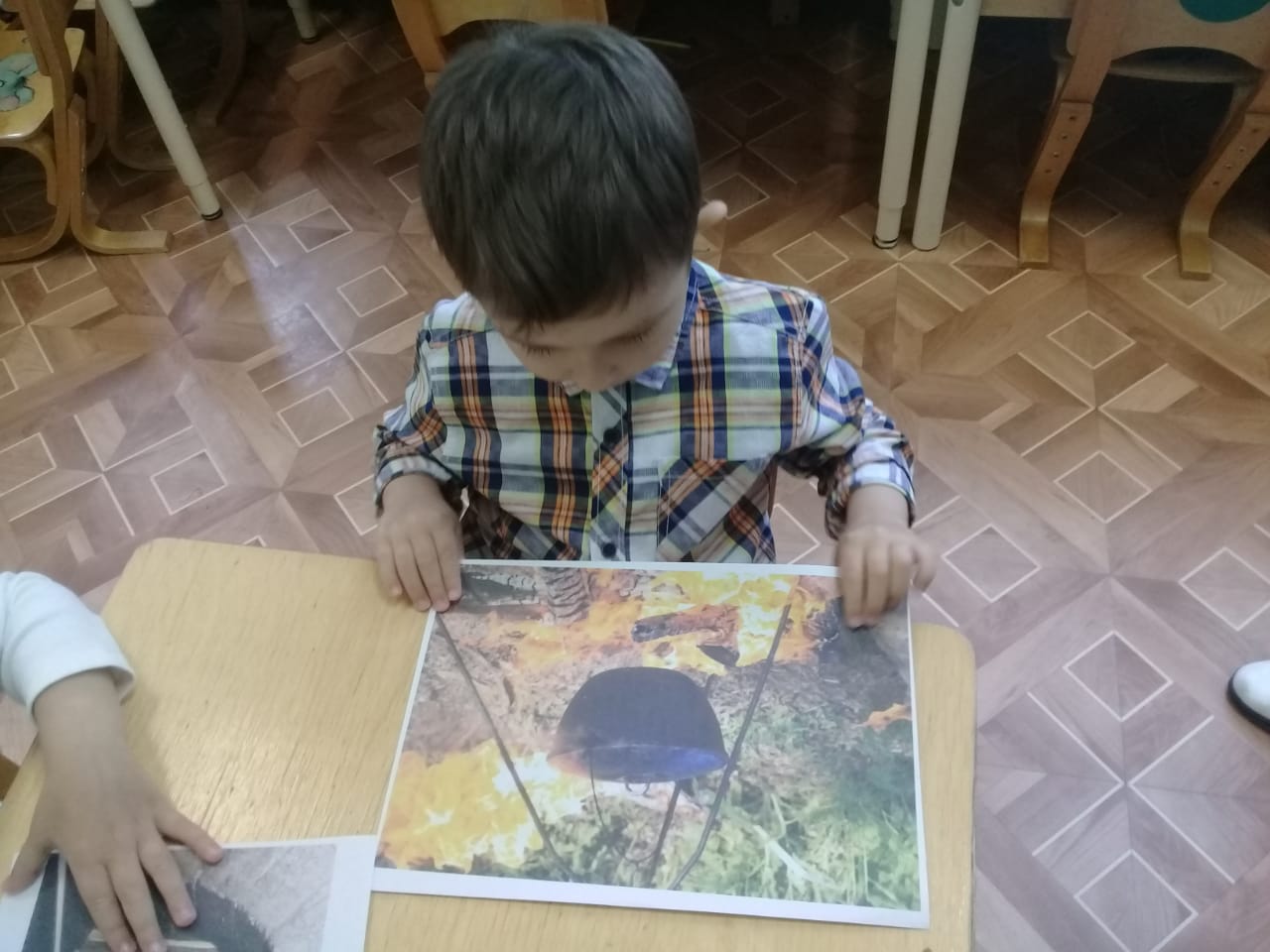 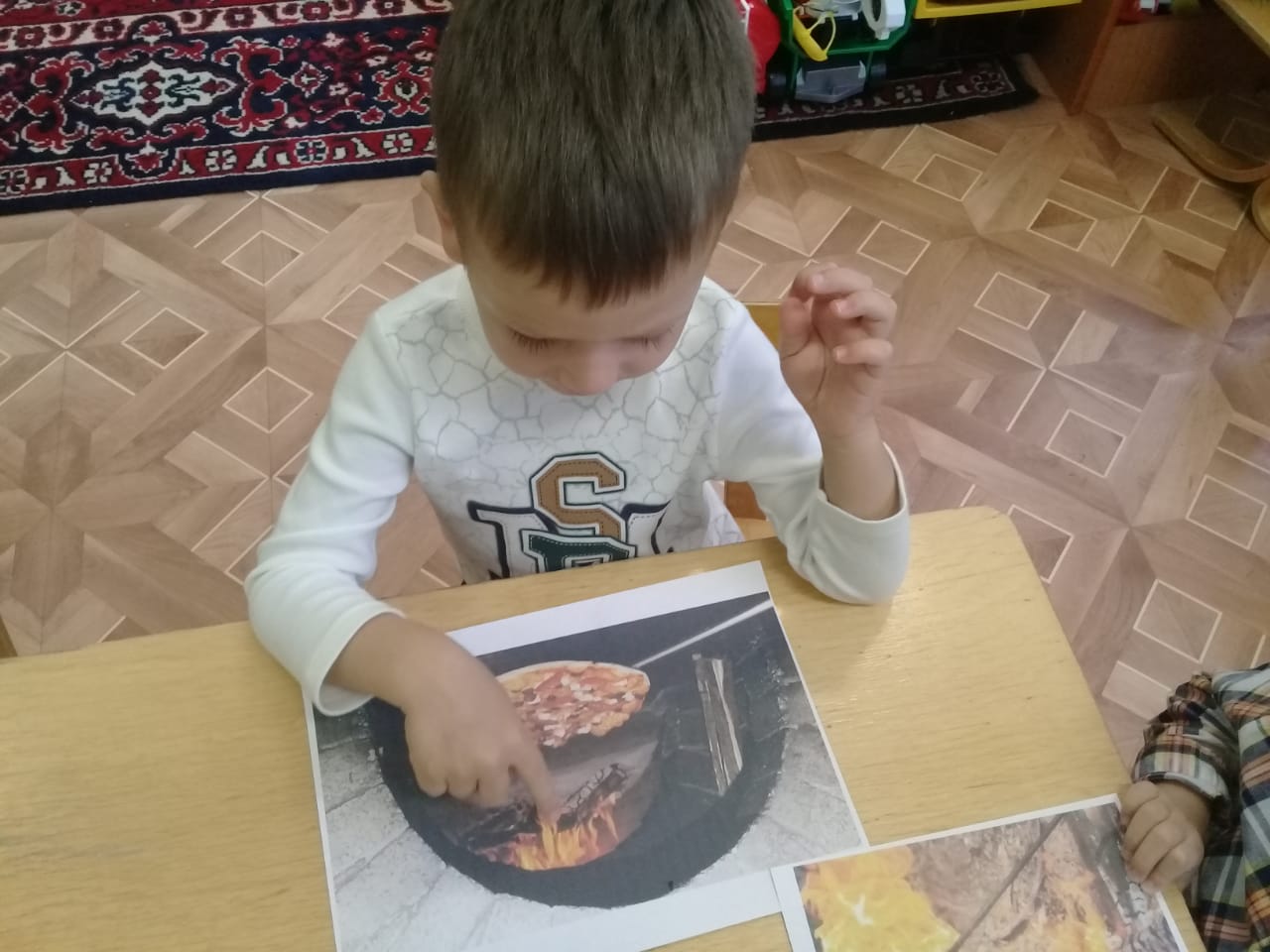 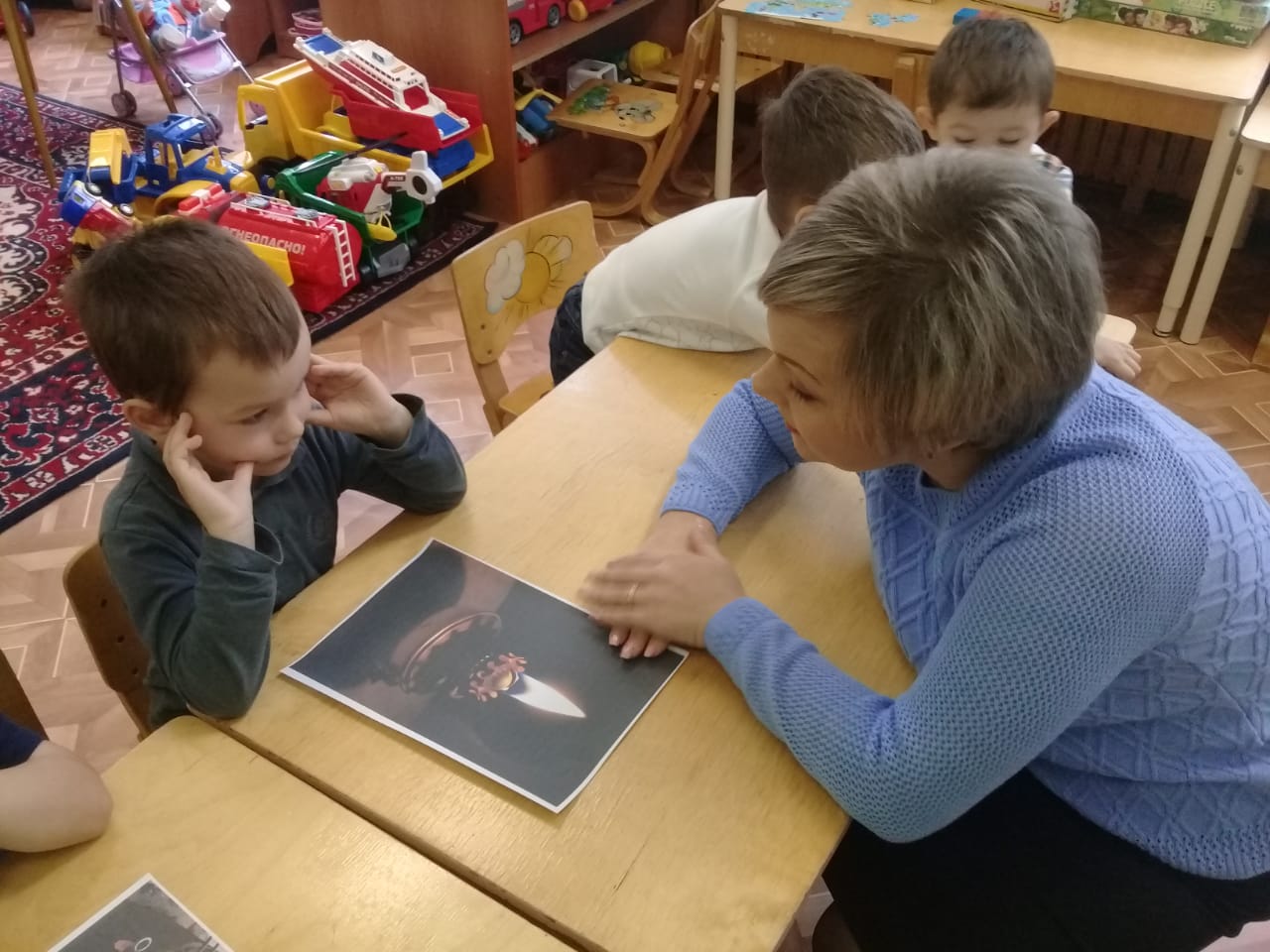 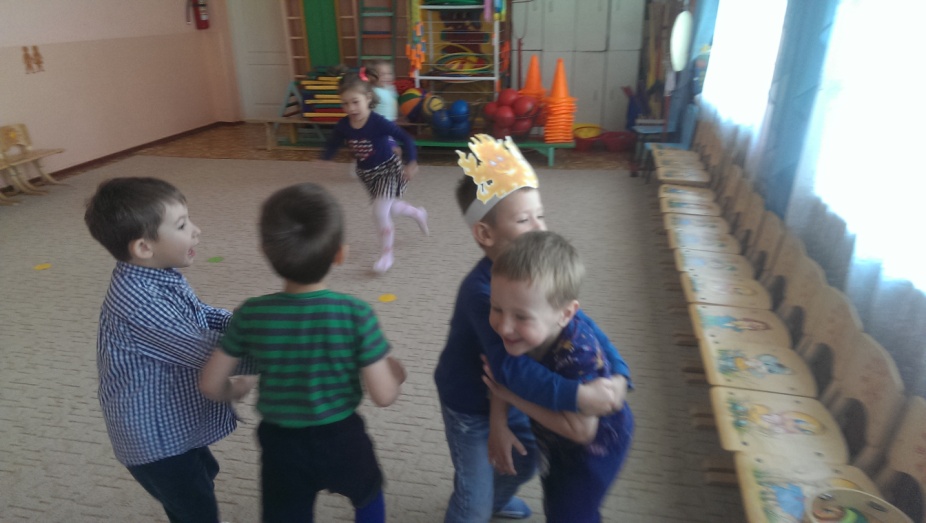 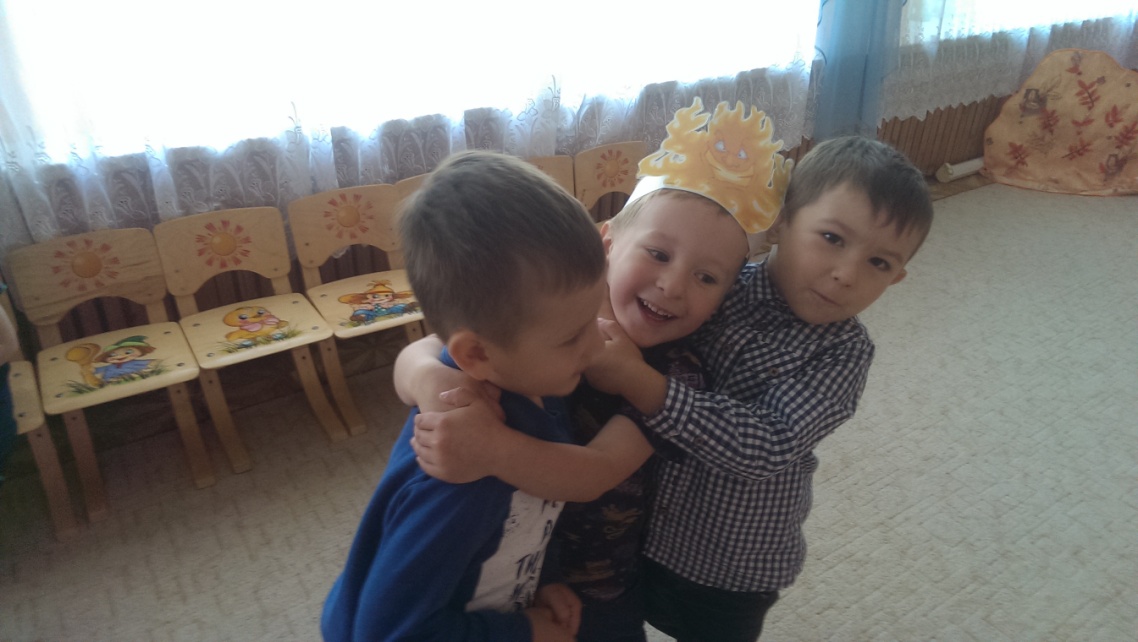 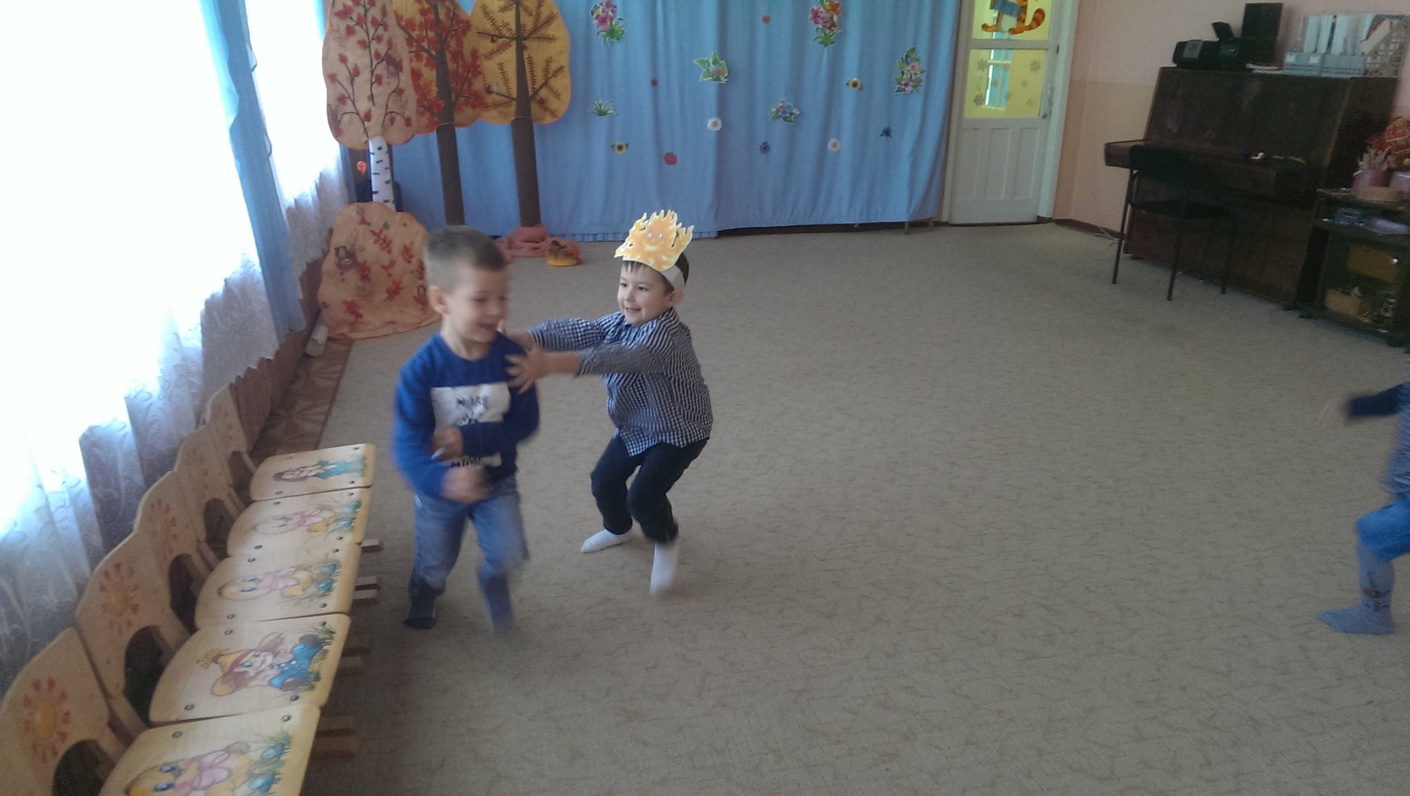 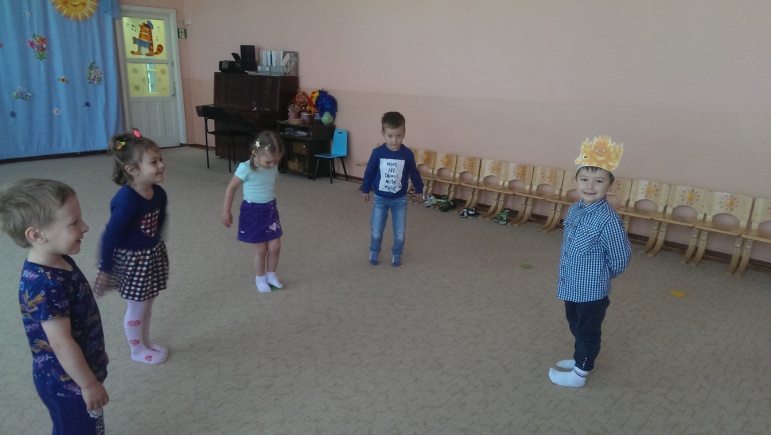 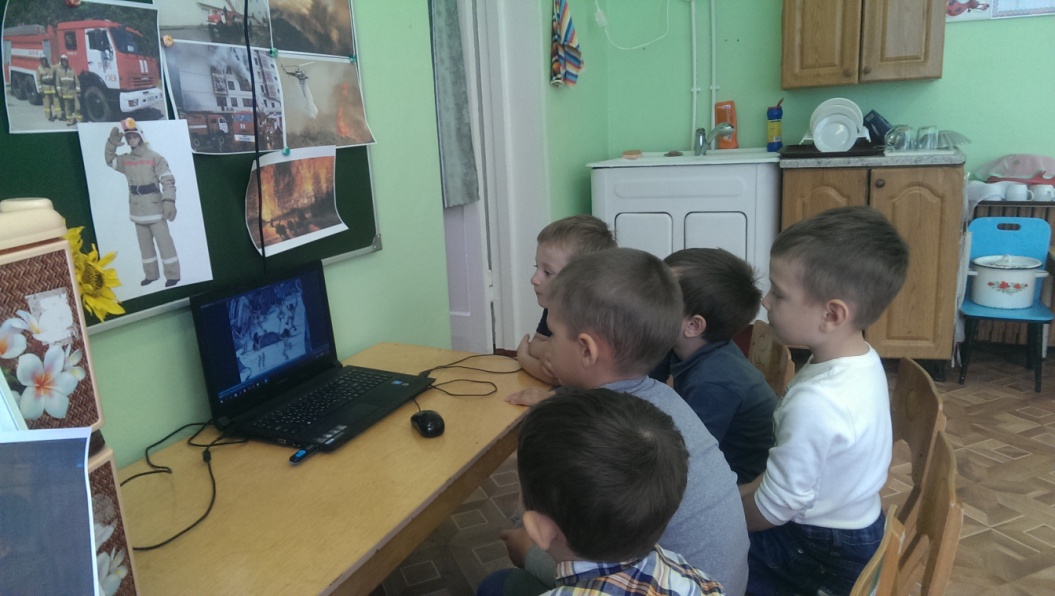 